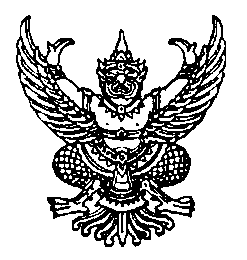      ข้อบังคับมหาวิทยาลัยธรรมศาสตร์ว่าด้วยการอุทธรณ์ และการร้องทุกข์ (ฉบับที่ ๒) พ.ศ. ๒๕๖๕	โดยที่เป็นการสมควรแก้ไขเพิ่มเติมข้อบังคับมหาวิทยาลัยธรรมศาสตร์ว่าด้วยการอุทธรณ์ 
และการร้องทุกข์	อาศัยอำนาจตามความในมาตรา ๒๓ (๒) ประกอบกับมาตรา ๗๖ และมาตรา ๗๙ 
แห่งพระราชบัญญัติมหาวิทยาลัยธรรมศาสตร์ พ.ศ. ๒๕๕๘ สภามหาวิทยาลัย ในการประชุมครั้งที่ ๕/๒๕๖๕ 
เมื่อวันที่ ๒๓ พฤษภาคม ๒๕๖๕ ออกข้อบังคับไว้ ดังต่อไปนี้	ข้อ ๑ ข้อบังคับนี้เรียกว่า “ข้อบังคับมหาวิทยาลัยธรรมศาสตร์ว่าด้วยการอุทธรณ์ และการร้องทุกข์ (ฉบับที่ ๒) พ.ศ. ๒๕๖๕”	ข้อ ๒ ข้อบังคับนี้ให้ใช้บังคับตั้งแต่วันถัดจากวันประกาศเป็นต้นไป	ข้อ ๓ ให้ยกเลิกความในวรรคสามของข้อ ๑๔ ของข้อบังคับมหาวิทยาลัยธรรมศาสตร์ว่าด้วย
การอุทธรณ์ และการร้องทุกข์ พ.ศ. ๒๕๕๙ และให้ใช้ความต่อไปนี้แทน	“ในการพิจารณาอุทธรณ์ ให้ ก.อ.ม. พิจารณาให้แล้วเสร็จภายในเก้าสิบวันนับแต่วันที่ประธาน ก.อ.ม. ได้รับหนังสืออุทธรณ์ แต่ในกรณีที่มีเหตุจำเป็นอันทำให้คาดหมายได้ว่าไม่สามารถพิจารณาให้แล้วเสร็จภายในกำหนดระยะเวลาดังกล่าว ให้ ก.อ.ม. พิจารณาขยายระยะเวลาได้อีกซึ่งไม่เกินสามครั้ง โดยแต่ละครั้งจะต้อง
ไม่เกินสามสิบวัน และรายงานให้นายกสภามหาวิทยาลัยทราบต่อไป ในกรณีที่ ก.อ.ม. มีเหตุผลและความจำเป็น
มิอาจพิจารณาให้แล้วเสร็จได้ภายในระยะเวลาดังกล่าว ให้ ก.อ.ม. รายงานเหตุจำเป็นพร้อมด้วยเหตุผลต่อ
สภามหาวิทยาลัยเพื่อขอขยายระยะเวลา และให้สภามหาวิทยาลัยพิจารณาให้ความเห็นชอบกำหนดระยะเวลา
ที่ขอขยายตามสมควร”   	 	ข้อ ๔ ให้ยกเลิกความในข้อ ๑๙ ของข้อบังคับมหาวิทยาลัยธรรมศาสตร์ว่าด้วยการอุทธรณ์ 
และการร้องทุกข์ พ.ศ. ๒๕๕๙ และให้ใช้ความต่อไปนี้แทน 	“ข้อ ๑๙ ในการพิจารณาเรื่องร้องทุกข์ ให้ ก.อ.ม. พิจารณาให้แล้วเสร็จภายในเก้าสิบวันนับแต่วันที่ประธาน ก.อ.ม. ได้รับหนังสือร้องทุกข์ ในกรณีที่มีเหตุจำเป็นอันทำให้คาดหมายได้ว่าไม่สามารถพิจารณาให้แล้วเสร็จภายในกำหนดระยะเวลาดังกล่าว ให้ ก.อ.ม. พิจารณาขยายระยะเวลาได้อีกซึ่งไม่เกินสามครั้ง โดยแต่ละครั้งจะต้องไม่เกินสามสิบวัน และรายงานให้นายกสภามหาวิทยาลัยทราบต่อไป ทั้งนี้ ในกรณีการขยายระยะเวลา
ครั้งที่สองและครั้งที่สาม ให้ ก.อ.ม. กำหนดมาตรการที่จะทำให้การพิจารณาแล้วเสร็จโดยเร็ว และบันทึกไว้
เป็นหลักฐาน	ในกรณีที่ ก.อ.ม. มีเหตุผลและความจำเป็นมิอาจพิจารณาให้แล้วเสร็จได้ภายในระยะเวลา
ตามวรรคหนึ่ง ให้ ก.อ.ม. รายงานเหตุจำเป็นพร้อมด้วยเหตุผลต่อสภามหาวิทยาลัยเพื่อขอขยายระยะเวลา 
และให้สภามหาวิทยาลัยพิจารณาให้ความเห็นชอบกำหนดระยะเวลาที่ขอขยายตามสมควร      	ในการพิจารณาเรื่องร้องทุกข์กรณีถูกสั่งพักราชการหรือสั่งให้ออกจากราชการไว้ก่อน ให้ ก.อ.ม. พิจารณาให้แล้วเสร็จภายในสามสิบวันนับแต่วันได้รับหนังสือร้องทุกข์” 	ข้อ ๕ ให้ยกเลิกวรรคสามของข้อ ๑๖ ของข้อบังคับมหาวิทยาลัยธรรมศาสตร์ว่าด้วยการอุทธรณ์ 
และการร้องทุกข์ พ.ศ. ๒๕๕๙	ข้อ ๖ ให้ยกเลิกวรรคสองของข้อ ๒๕ ของข้อบังคับมหาวิทยาลัยธรรมศาสตร์ว่าด้วยการอุทธรณ์ 
และการร้องทุกข์ พ.ศ. ๒๕๕๙ประกาศ  ณ  วันที่  ๒๖ กรกฎาคม พ.ศ. ๒๕๖๕ 				            (ศาสตราจารย์พิเศษ นรนิติ เศรษฐบุตร)           นายกสภามหาวิทยาลัย